RAVENSTONE PARISH COUNCIL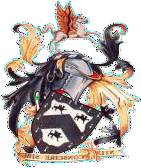 Tel: 01908 551 416Email: ravenstoneclerk@gmail.com Website: www.ravenstone-pc.gov.ukMINUTES OF THE RAVENSTONE PARISH MEETING HELD AT THE RAVENSTONE VILLAGE HALL ON 16 JANUARY 2024 AT 07:30 pm.PRESENT:  Cllrs R. HUMPHREYS,  L. POSTAWA,  H. ANDERSON, F GODBER    				     Ward Cllr K Mclean     Clerk: C MACGREGORApologies.  Richard Macgowan, Ward Cllr Peter Geary.Declaration of Members Interests.  NoneApproval of Minutes. Cllr Helen Anderson proposed the approval of the minutes and Cllr Les Postawa seconded the motion. The minutes of 21 November 2023 were approved.Ward Councillors Report.  The budget likely to increase 4.99% (2% council tax and 2% social care). PG and KM will look to put amendments in – local transport and busses. There should be paper about DRT and MK connect and local bus services to extend DRT contract and provide more funding for 21 and 41. Decision taken next Tuesday, indication change MK Connect – keep 1 vehicle in N of the borough, but only go to Newport Pagnell and then to the bus stops there. Downgrade service. Only came out today to be discussed next week. Will see and circulate to Parishes. Formulate a comment and be at delegated decision civic offices next Thursday. PG and KM have 2000 pounds between 17 parishes. Have had a few responses. Shocked about works on Willin between 14/02 to 03/25. Assurance will be 2 way traffic at all  times. Don’t know if traffic light. Since Sept no complaints about A509. New process for applying for double yellow lines to stop parking. Similar process to applying for 20 mile an hour speed limit. Go to community officers and motivate. Ousedale School we believe will be able to take everyone who applied. May have to go to diff campus. If there only a few over admission number may be 31/32 as opposed to 30. Should sort itself out this year. Projections 2025 intake shouldn’t be a problem. Send 2 reps per Parish to the meeting next week Olney. Meeting 13/02 6-7:30pm. Confirmation Naomi Chatfield Smith? Is she still working. Need to send Flood Plan. Or send plan to Nic Hammond. LP and HA  (LLFA local lead flood authority)Sabina.kupczyk@milton-keynes.gov.ukConservation Area – No idea what the next step was. CAM can check. Flood Plan Been submitted. CAM to find out and resubmit. House Yew Tree farm flooded. North End blocked again. The farm mud washes into the dip. Send Formal request to council to ask to contact land owner.  Ask them to be done again.  Check the bags and if we need to replenish. Thanks to RM and volunteers for clearing the stream. Planning Applications:  No planning applications. Village Appearance:Inspection Action Plan: Remains on the agenda for monitoring and feedback.  Trees promised for January 2024.  Wheeled bins:  Remains on the agenda for monitoring and feedback. Hill Pines, no bags and no bins. The Close only has bags and don’t get removed. KM will drive it through. He can use black bags and put recycling in. Send details to KM. And check Close address. 8.CAM to find out re complaint and send to KM. Bins by the church and Bob overflowing and haven’t been emptied. Complaint and what is the schedule going forward. HA. Recreation Field. Stream cleared.  Allotments.  CP need to cut the paths. He said he would go look Wednesday. Ask him to quote on dips filled in cemetery. Finance: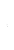 10.1	Approval of annual budget, LP propose and HA second annual budget. Annual Budget approved.10.2	Following payments were also approved.			Salaries £440.64 (Nov and Jan)			Reimbursement Go Daddy £81.64			SRW Contribution £100.00 Correspondence – including any particular by email which require discussion.  Potholes. Keep reporting. RH has agreed to be put forward as trustee of Chapmans.Openreach – find out what stage we are at. Winter warmer – 11/02/2024 breakfast and banter. With VH committee. Litter – Sophie Bodger doing DOE. Councillors/Residents New Items/ Public Participation. 12.1	Application for Ward Councillors’ grant. Timber for the compost heap and bark and new herbs. LP Community Project. Ask for 250.00Date of Next Meeting 19/03/24Signed: 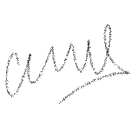 